Convocation du 14/01/2017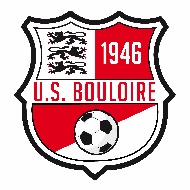 Si problème il y a, merci de me contacter au 06 79 49 05 16.Thomas.Equipe AEquipe BEquipe CAdversaire :Adversaire : Ste OsmaneAdversaire :Lieu et horaire du match : Lieu et horaire de match : Ste Osmane à 15hLieu et horaire du match :Heure de rdv : Heure de rdv : 13h30 à BouloireHeure de rdv :Match annulé par NeuvilleThomas LedruMatch reporté.Kévin LerouxClément PottierAlexandre LeboulleuxJoachim BlavettePierre Herault Lucas LebretonGabriel MarietteSteven QuentinDamien PoulainChristopher PautonnierDamas BaptisteMaxime ClémentAdrien MurilloResponsablesResponsablesAlexandre Leboulleux